成绩录入（教师端）操作指南时间：2019-01-02一. 登录登录信息登录网址http://ecampus.nfu.edu.cn/eca/login 登录账号、密码（1）、登陆帐号为工号，密码为信息门户的密码。（2）、若信息门户无法登录，请联系网络中心020-61784300。（3）、若信息门户能登录，数字校园登录失败，请联系信息化中心020-61787265。登录浏览器请使用非ie浏览器或非ie模式登录数字校园。若使用360浏览器、QQ浏览器、搜狗浏览器等有ie兼容模式的浏览器，请切换到极速模式。若使用ie浏览器或ie兼容模式打开网站，则会出现以下提示：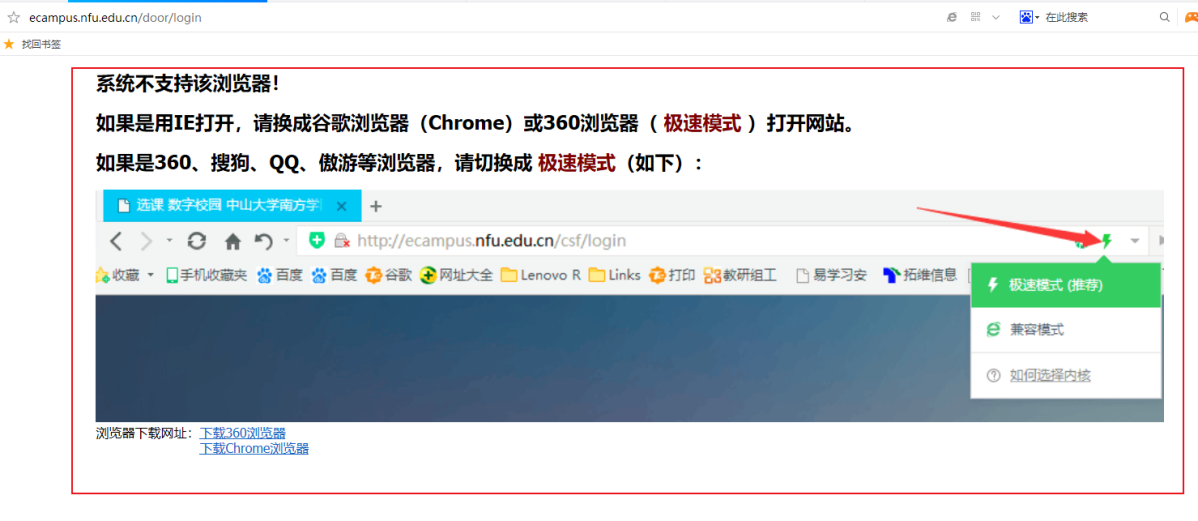 请根据提示切换为极速模式：点击地址栏旁边的模式切换，选择极速模式即可。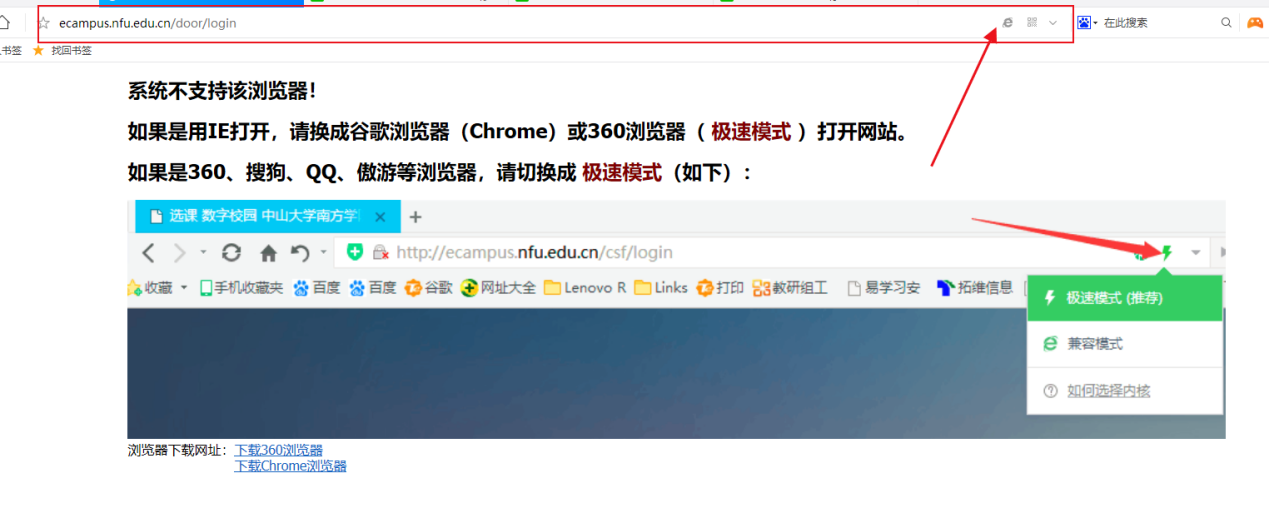 二. 成绩录入1、设置教学班成绩占比	位置：成绩管理系统 =》 成绩管理=》  教学班成绩占比设置（1）、在教学班成绩占比设置界面，找到要录入成绩的教学班，设置成绩占比及计分制度，可单个、可批量设置。如下图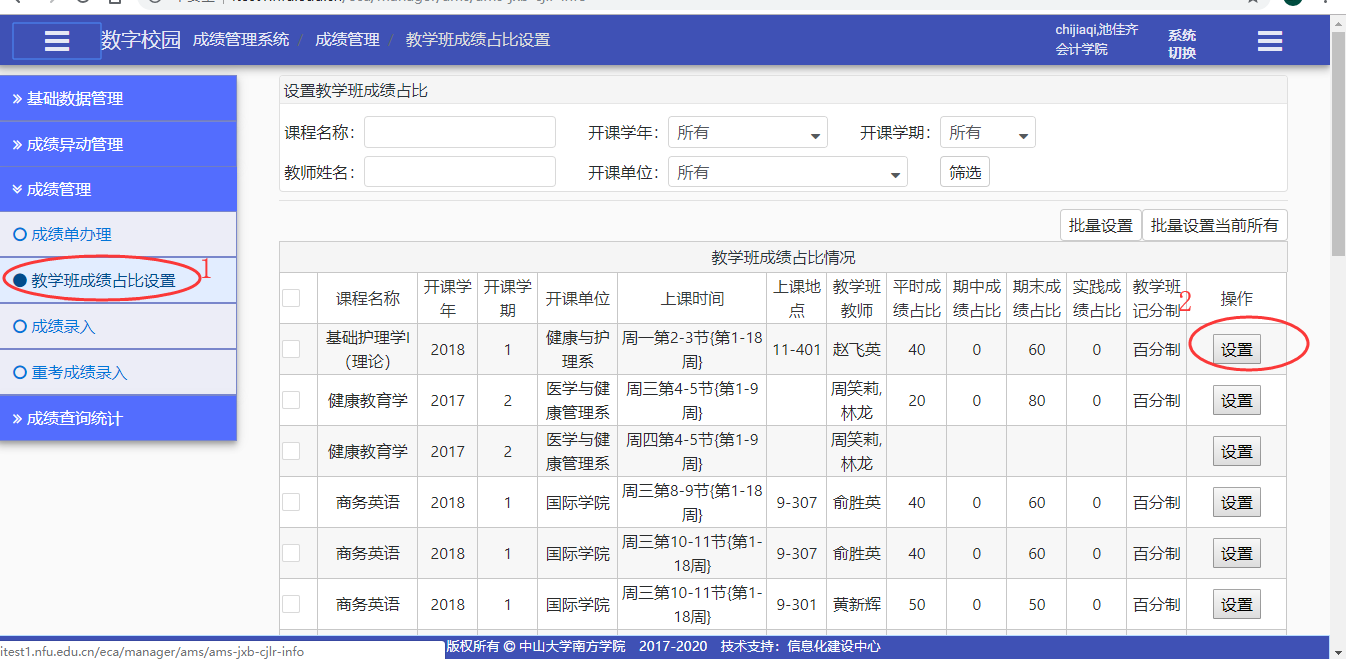 、选择计分制，填入成绩占比，然后点确定。如下图：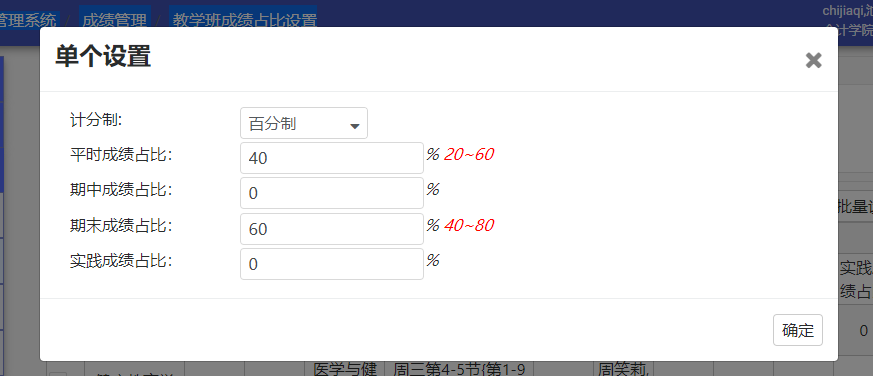 成绩录入	位置：成绩管理系统 =》 成绩管理=》成绩录入（1）、在成绩录入界面找到要录入成绩的教学班，点击成绩录入。如下图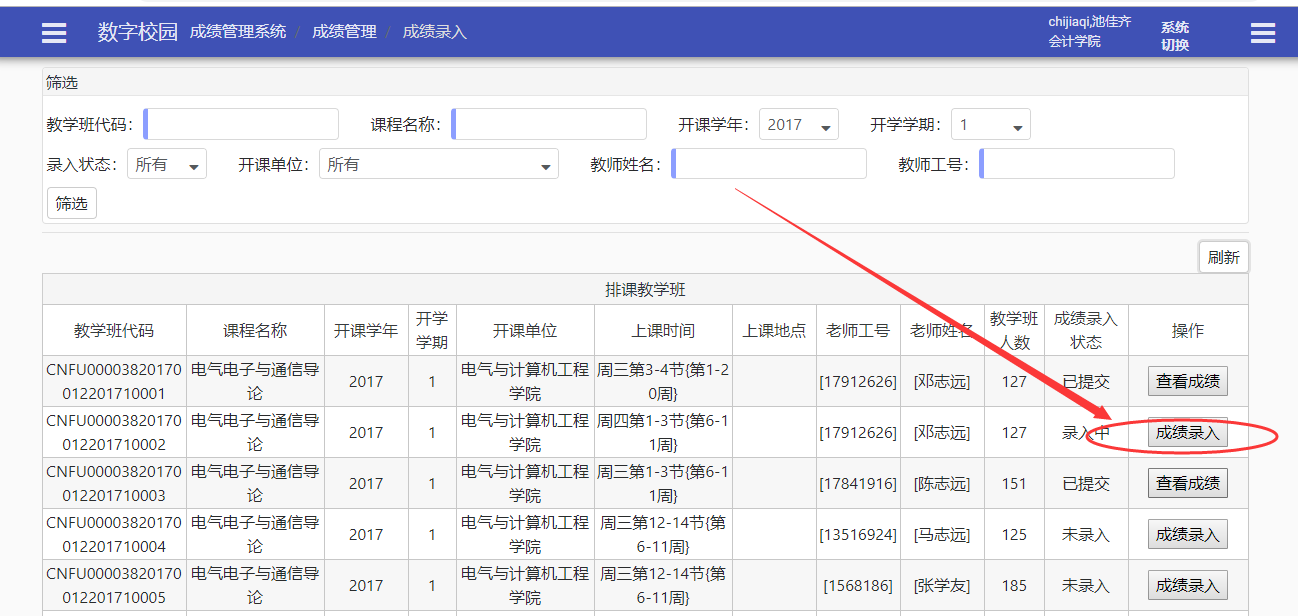 （2）、手动录入，根据a步骤设置的成绩占比，录入相应的成绩，占比为0的不录入；如下图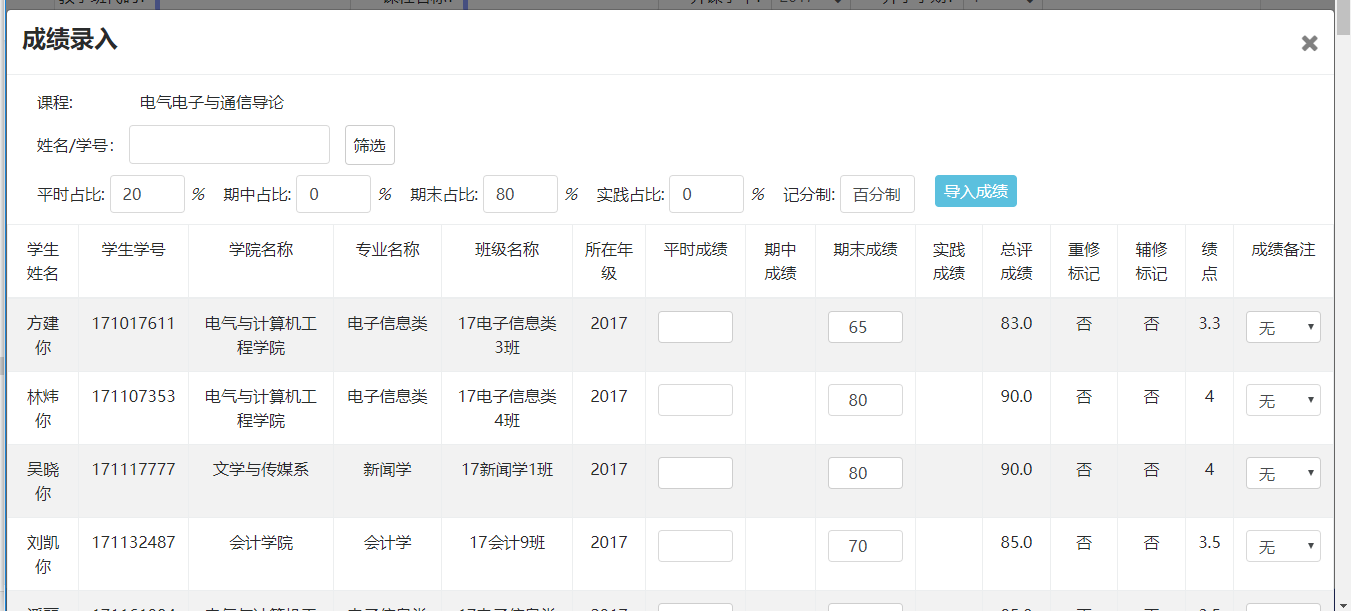 、导入成绩，点击导入成绩可以下载学生列表，点击图片下载成绩导入模版。如下图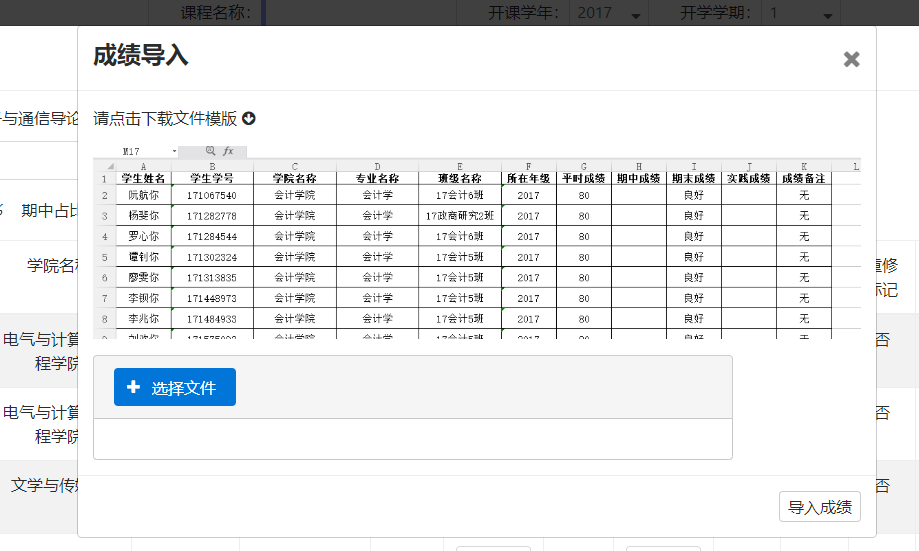 、选择编辑好的模版，点击导入成绩即可导入填好的成绩：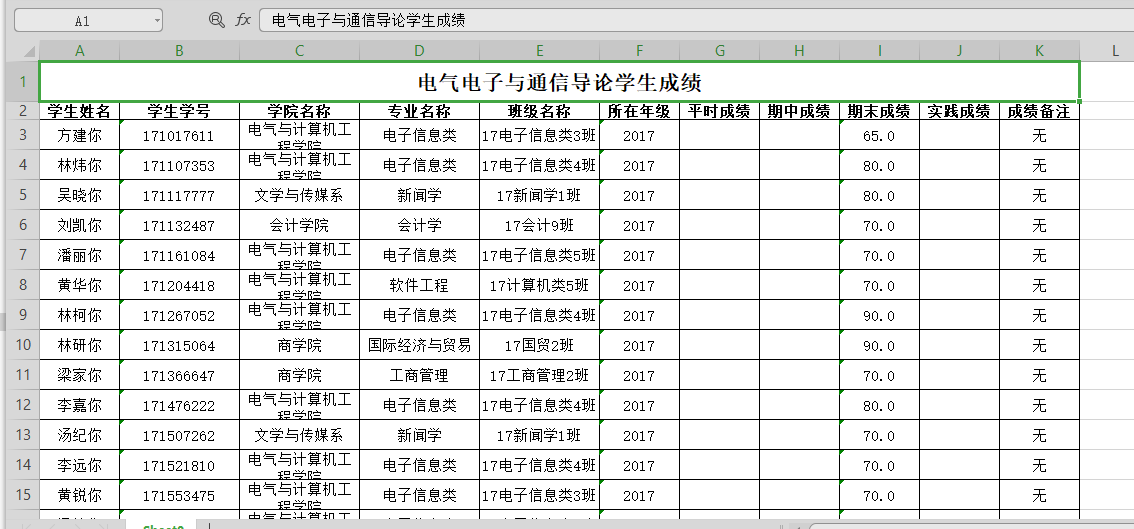 备注：录完成绩可以先保存，保存后可以再次录入。不管录入还是导入，最后提交后成绩不可再次录入。